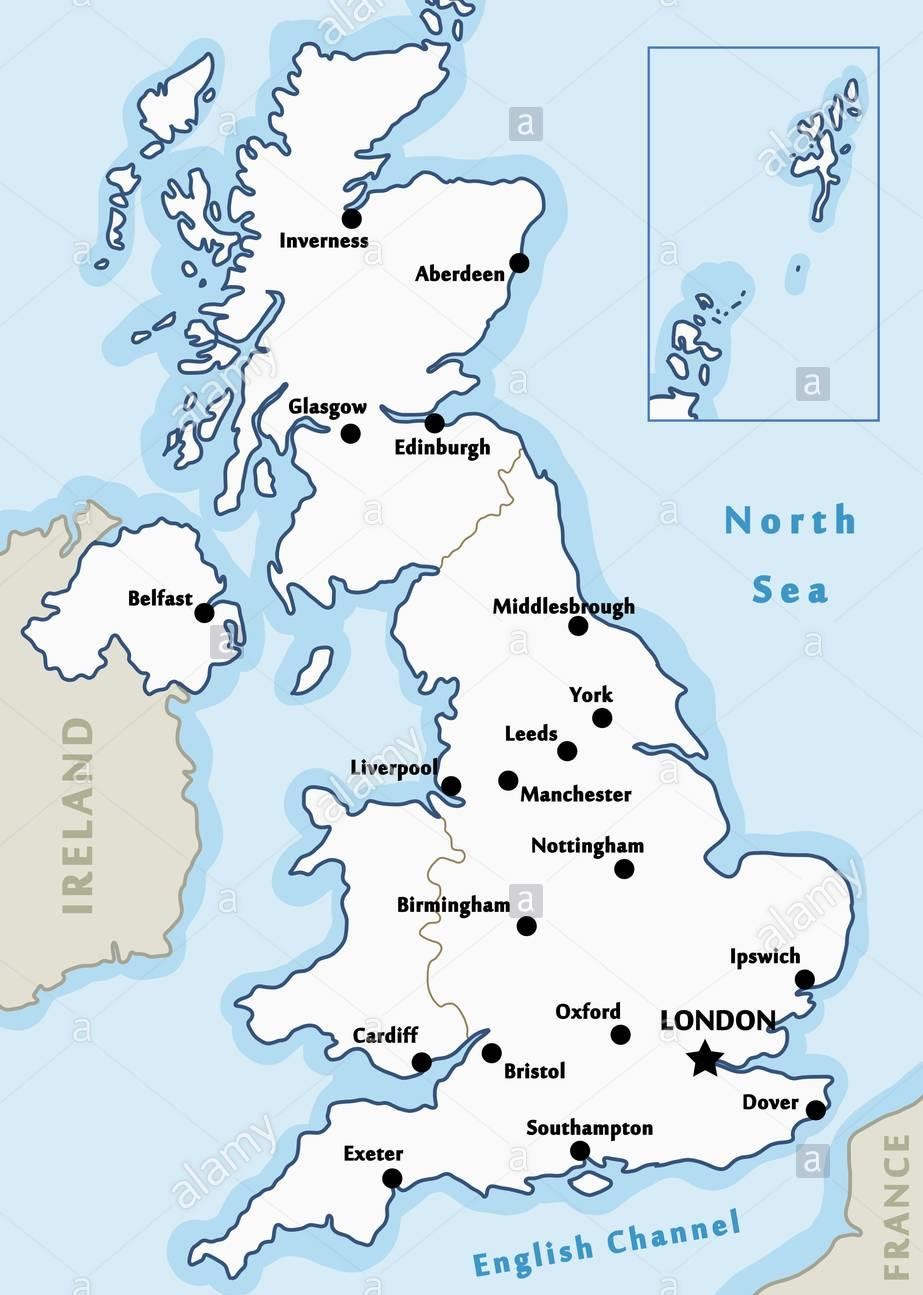 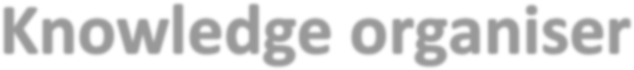 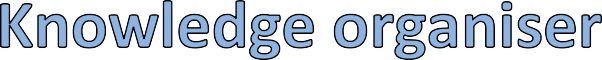 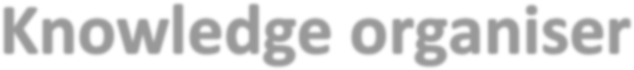 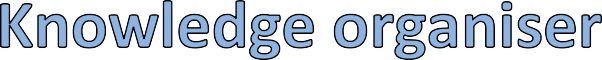 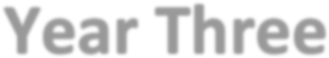 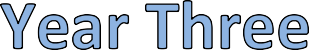 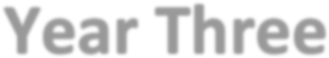 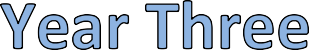 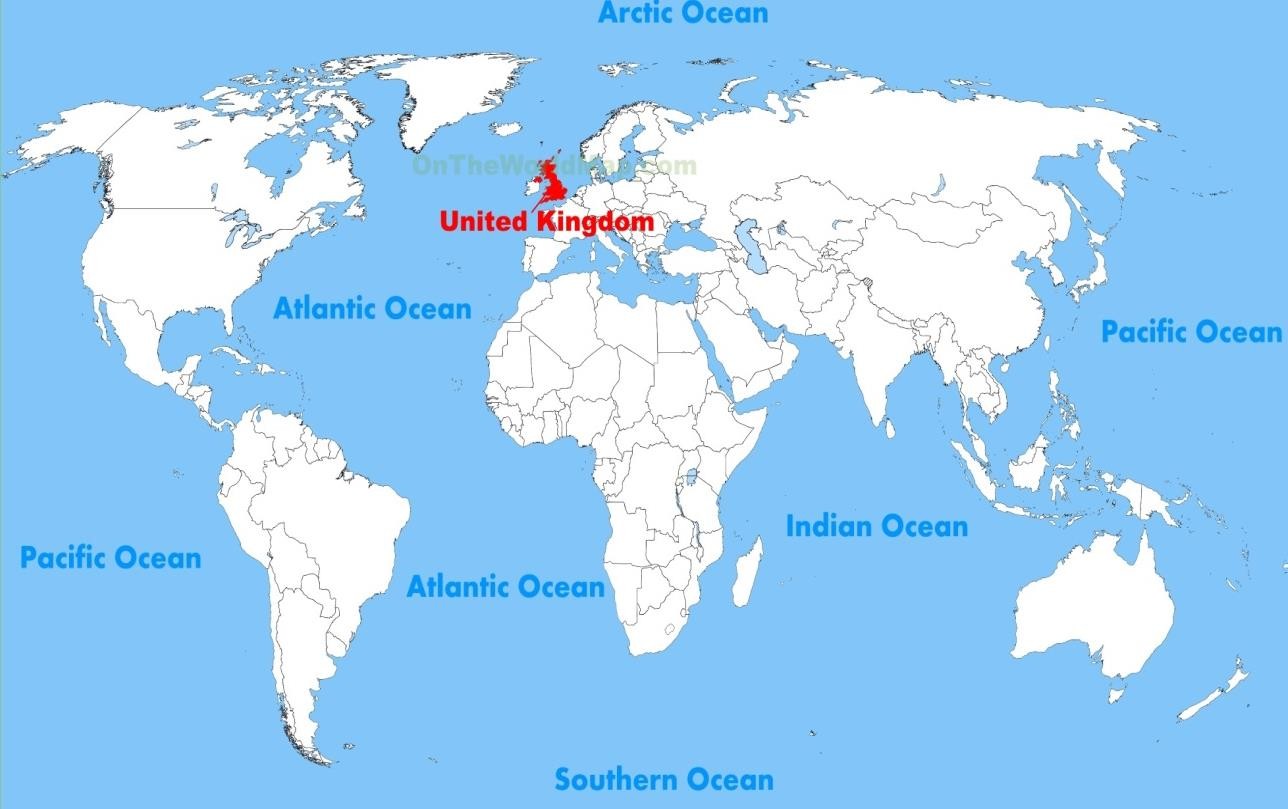 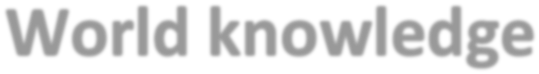 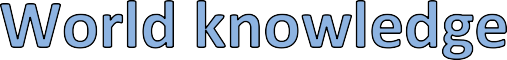 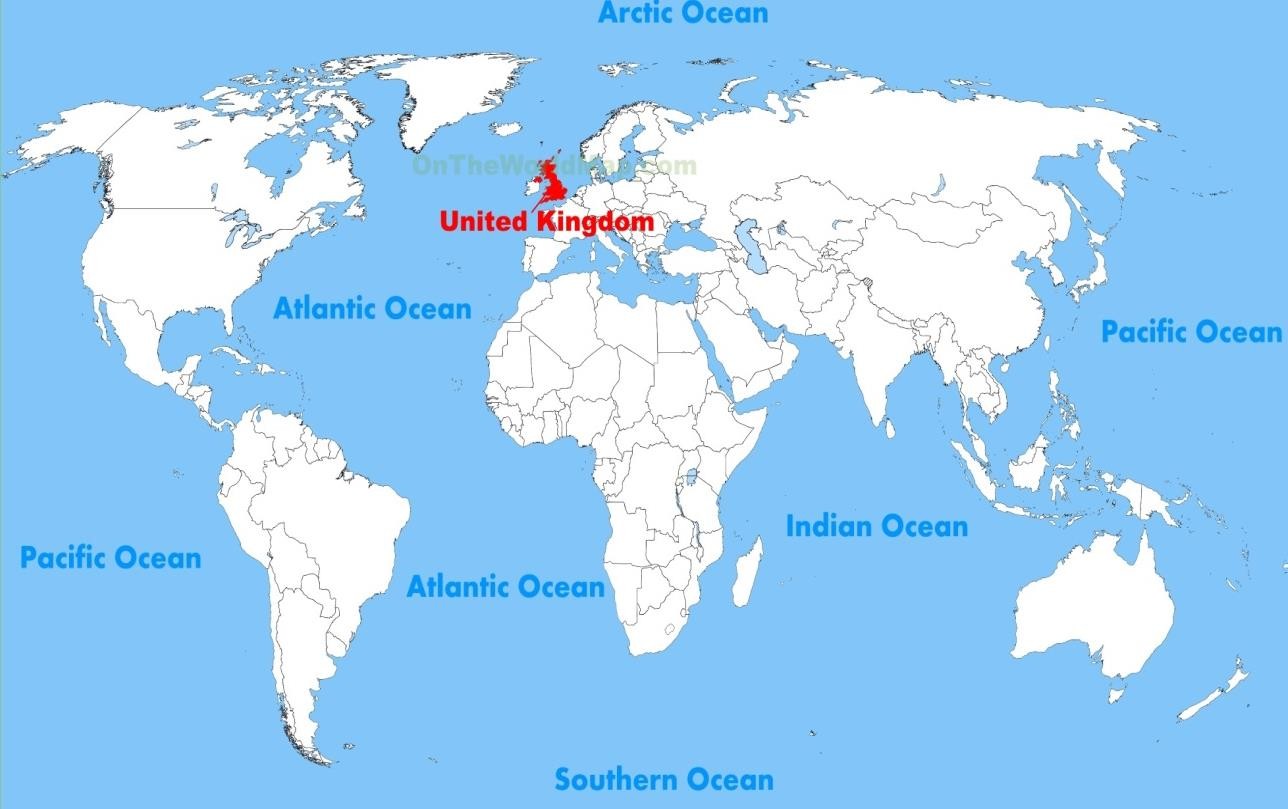 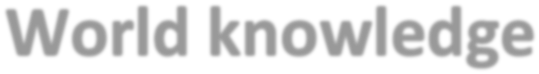 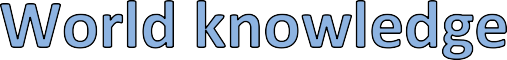 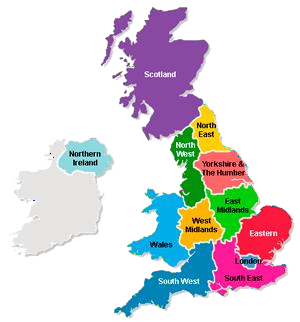 What should I already know?The 7 world continents and 5 world oceans.To understand that the UK is made up of 4 countries.I need to know:The regions of EnglandI need to know:The regions of EnglandKey vocabularyCity: A large town that usually has a cathedral.Country: A large area of land where people live under the same Government.British Isles: Great Britain, Ireland and all nearby islands.United Kingdom: England, Scotland, Wales and Northern Ireland.Coast: The land next to the ocean.Capital city: The main city in a country, usually where the Government is located.Region: A large area of land that is different	from other areas of landContinent: very large landmasses found on Earth.I need to know:The regions of England